Инструкция по регистрации в системе дистанционного обучения ГБУ РЦРО и прохождению итогового тестирования.В адресной строке браузера набираем: do.orenedu.ru .В правой части экрана под заголовком «Вы в первый раз на нашем сайте?» нужно нажать кнопку «Создать учетную запись».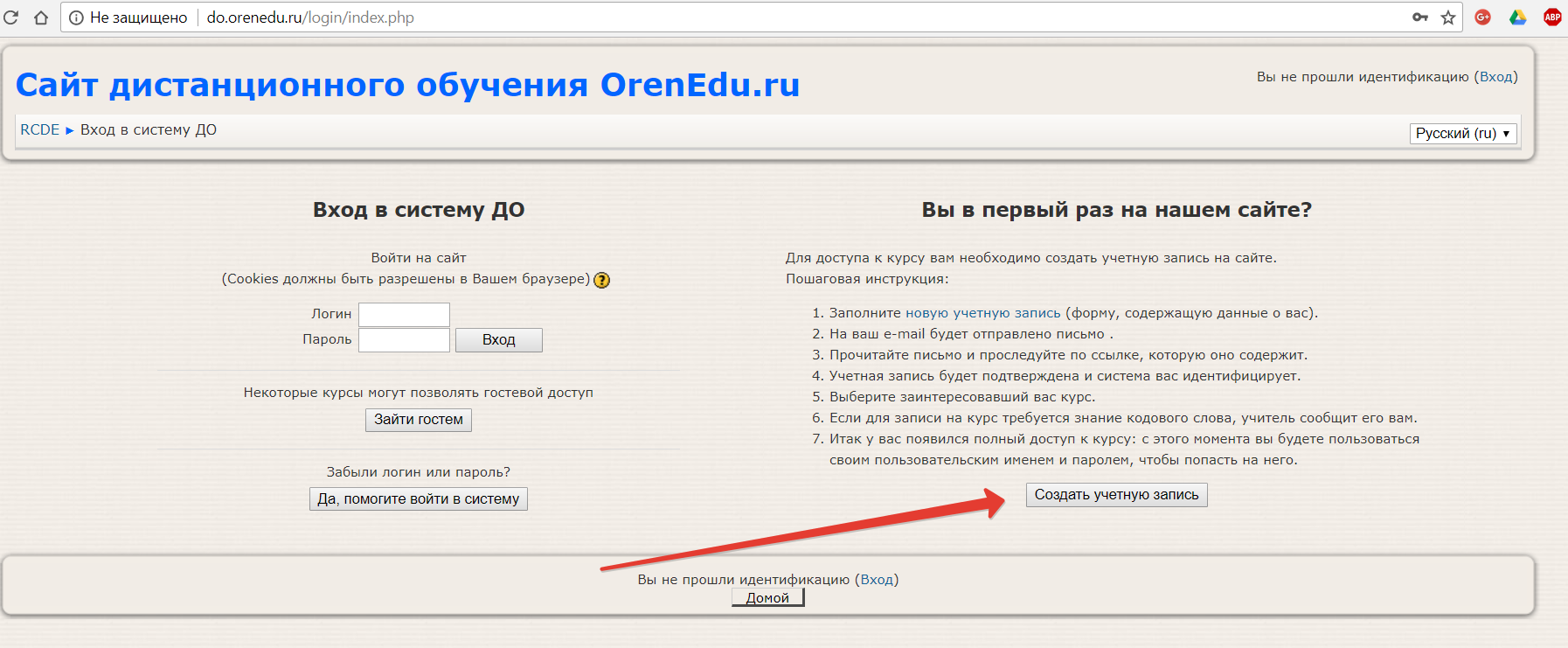 После нажатия кнопки«Создать учетную запись», откроется форма следующего вида: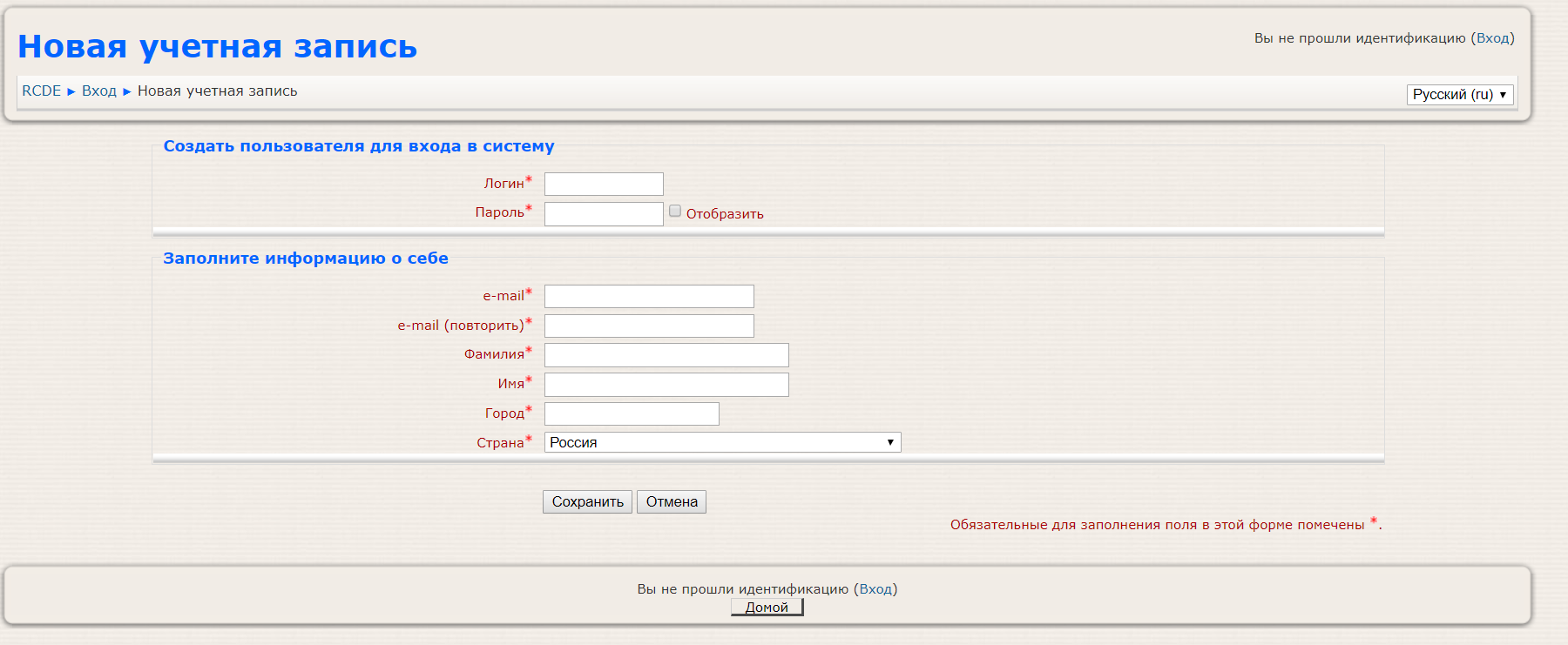 Необходимо заполнить все поля, следующим образом:Логин и пароль – латинские буквы и/или цифры. Важно записать эти данные для последующего входа в систему.e-mail – указать адрес личной действующей почтыe-mail – повторить указанный выше адрес. Будьте внимательны не допускайте ошибок в адресе почты, подобные ошибки/опечатки могут не позволить вам завершить регистрацию.Поля Фамилия, Имя, Город заполняем на русском языке. В поле Город укажите населённый пункт места проживания.После заполнения формы внимательно проверьте все поля, и нажать кнопку сохранить. Остается подтвердить введенный почтовый адрес, для этого вам необходимо открыть ваш почтовый ящик. В течение 10 минут вам должно прийти письмо от администратора Сайт дистанционного обучения (noreply@do.orenedu.ru), откройте это письмо и перейдите по ссылке для подтверждения. 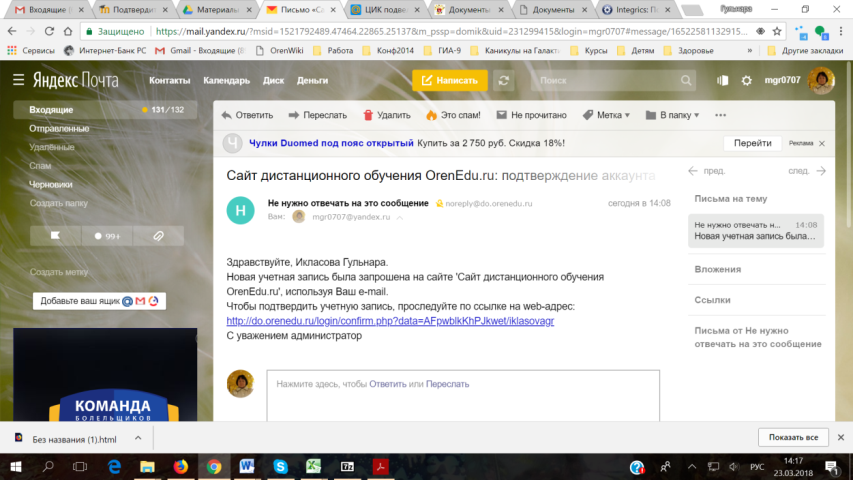 Вы увидите новое сообщение о подтверждение. 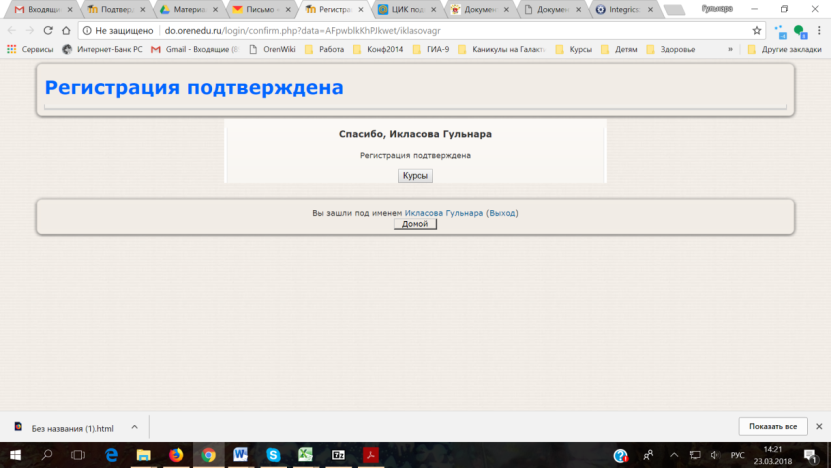 Нажмите кнопку курсы и в списке выберите «Подготовка общественных наблюдателей при проведении государственной итоговой аттестации обучающихся, освоивших образовательные программы основного общего и среднего общего образования в образовательных организациях Оренбургской области»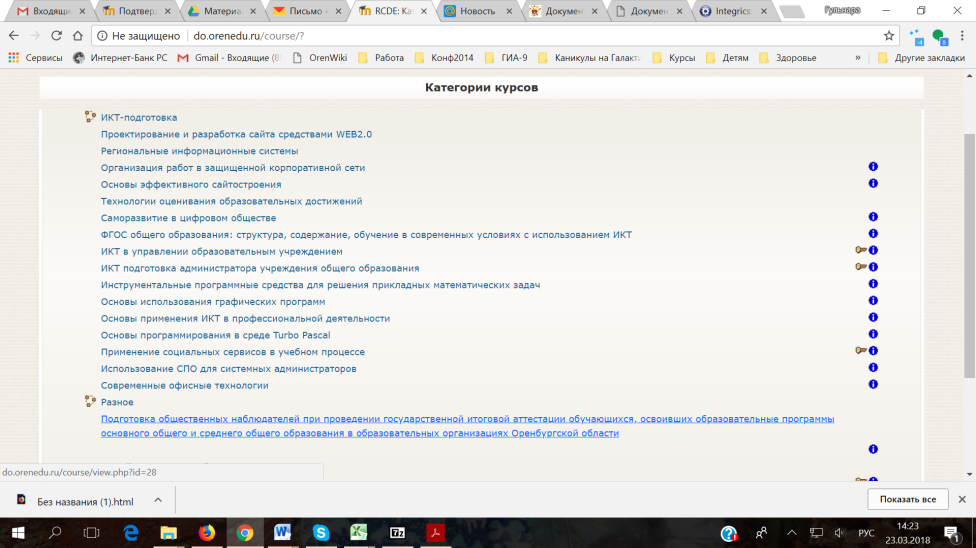 На предложение сделать себя участником этого курса, нажмите кнопку «да».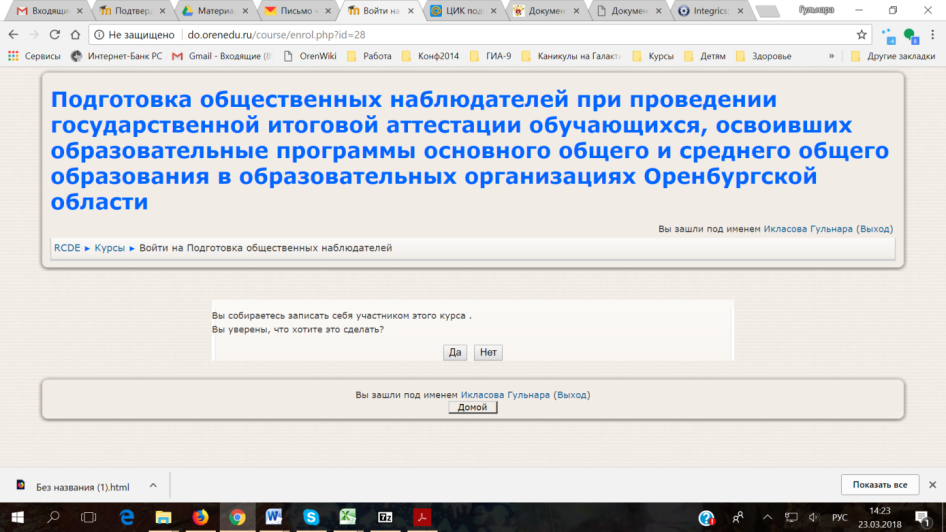 На странице курса откройте тест «Подготовка общественных наблюдателей ГИА»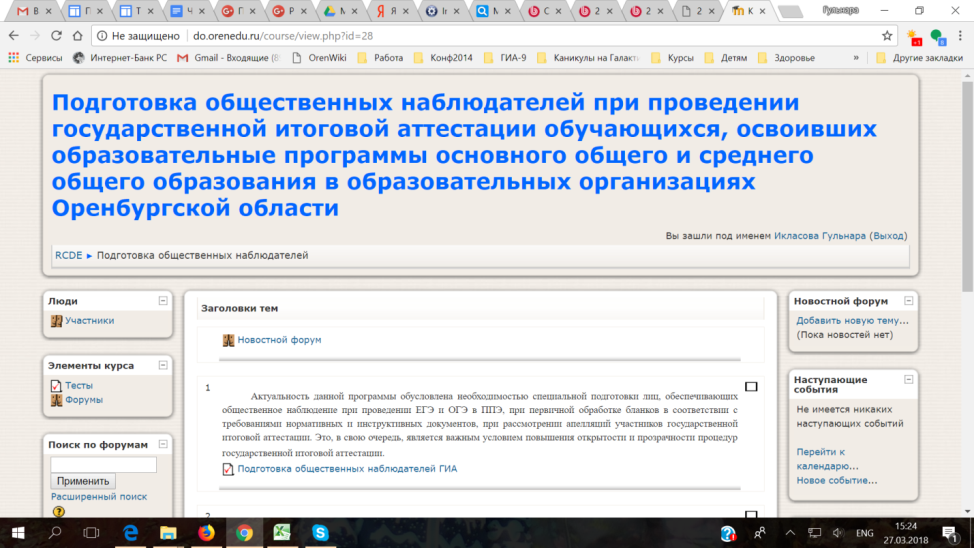 Отвечая на вопросы теста, следуйте указаниям (слева под вопросом) выбирайте один или более ответов.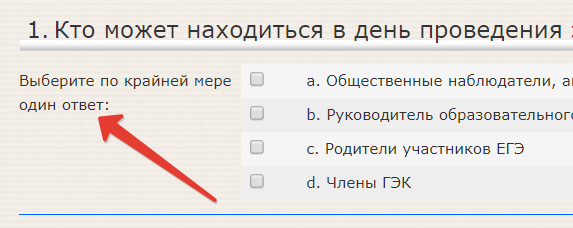 Ответив на все вопросы теста, нажмите кнопку «Отправить все и завершить тест»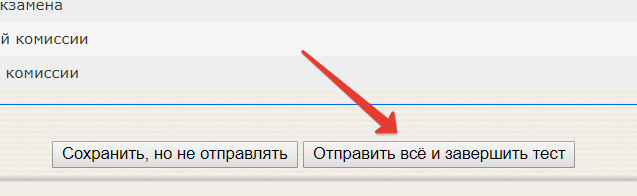 Наверху экрана появится всплывающее окно, для получения результата нажмите ОК.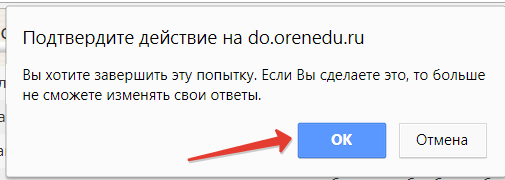 В вашем результате вы увидите набранное количество баллов из максимально возможных и комментарий к тесту: «Вы успешно справились, поздравляем!», если вы прошли тест и получили зачет.Если ваш результат окажется менее 50 баллов, вы можете повторить теоретический материал и повторно пройти тест.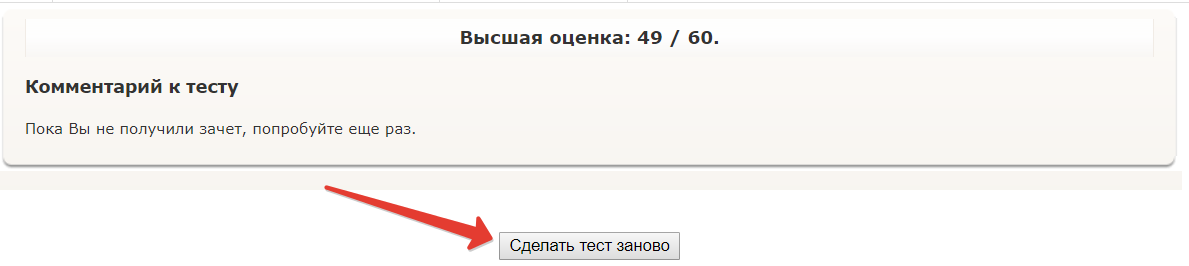 